บันทึกข้อความ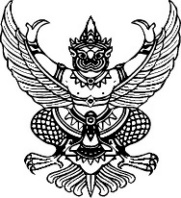 ส่วนราชการ	งานกิจการนักเรียน โรงเรียนบ้านตาขุนวิทยาที่          / 2566						     วันที่........เดือน............พ.ศ............เรื่อง  รายงานผลการปฏิบัติงานระบบการดูแลช่วยเหลือนักเรียน ประจำปีการศึกษา 2565เรียน	ผู้อำนวยการโรงเรียนบ้านตาขุนวิทยา	เนื่องด้วยงานระบบการดูแลช่วยเหลือนักเรียน ถือเป็นระบบงานที่มีความสำคัญและจำเป็นอย่างยิ่งในการส่งเสริม สนับสนุน พัฒนา ปรับปรุง แก้ไข และให้การช่วยเหลือนักเรียน ซึ่งมุ่งเน้นให้ผู้เรียนทุกคนมีทักษะชีวิต สามารถอยู่ร่วมกับผู้อื่นได้อย่างมีความสุข ทั้งนี้ได้มีการทำงานร่วมกันในหลาย ๆ ฝ่ายงาน ไม่ว่าจะเป็นงานกิจการนักเรียน งานแนะแนว งานส่งเสริมสุขภาพ งานควบคุมความประพฤติ งานป้องกันสารเสพติด งานระดับชั้นเรียน ฝ่ายงานต่าง ๆ 	เอกสารฉบับนี้  จัดทำขึ้นเพื่อนำเสนอผลการคัดกรองนักเรียนรายบุคคลในระบบดูแลช่วยเหลือนักเรียนของนักเรียนชั้นมัธยมศึกษาปีที่.........จำนวน........คน โดยเก็บรวบรวมข้อมูลนักเรียนจากระเบียนสะสม  การสัมภาษณ์นักเรียนเป็นรายบุคคล  การประเมินพฤติกรรม  (SDQ)  การประเมินความฉลาดทางอารมณ์  (EQ)  การประเมินพฤติกรรมด้านต่างๆ  ของนักเรียนเป็นรายบุคคล  การเยี่ยมบ้านนักเรียน  โดยจะนำผลสรุปการคัดกรองนักเรียนเป็นรายบุคคลในครั้งนี้  เป็นข้อมูลและแนวทางในการดูแล  ส่งเสริม  สนับสนุน  ป้องกันและช่วยเหลือนักเรียนให้เป็นบุคคลที่มีคุณค่าของสังคมในอนาคตต่อไป และสรุปผลการประเมินตนเองเกี่ยวกับมาตรฐานตัวชี้วัดระบบการดูแลช่วยเหลือนักเรียนของครูที่ปรึกษา โดยแสดงรายละเอียดรายงานผลตามโดยแสดงรายละเอียดรายงานผลตามเอกสารที่แนบ	จึงเรียนมาเพื่อโปรดทราบ			                                                     ลงชื่อ.............................................							                         (...............................................)       ครูที่ปรึกษา          ความคิดเห็นจากงานกิจการนักเรียน    .........................................................................                 .........................................................................    .........................................................................                 .........................................................................           ลงชื่อ.............................................                                 ลงชื่อ.............................................                    (นางอรณ์สิริ  แก้วปลอด)                                           (นายประเสริฐ  จันทร์ทัน)หัวหน้างานระบบการดูแลช่วยเหลือนักเรียน                         หัวหน้ากลุ่มบริหารงานกิจการนักเรียนความคิดเห็นรองผู้อำนวยการ...................................................................................................................................................................... ......................................................................................................................................................................ความคิดเห็นผู้อำนวยการ...................................................................................................................................................................... ......................................................................................................................................................................                                                                             ว่าที่ร้อยเอก                                                                              (ภูพยงค์  คงชนะ)                                                                               ผู้อำนวยการโรงเรียนบ้านตาขุนวิทยา                          (นายปริวรรต  ธงธวัช)           รองผู้อำนวยการกลุ่มบริหารงานทั่วไป